15/06/20 – 19/06/20 This is our last week of homework for the year as would be the case if we were in school. There is NO homework next week.	As this school year ends I am very aware of the lack of closure that we are all feeling especially for our children that are moving on in September to their new schools. Therefore, I would like to invite you to join Antonia, Margaret and myself on a short video call on our last day of school – Thursday, 25th of June @ 11am. It will not be the same thing as being in school, I know, but hopefully the children will enjoy seeing each other and us again. Further details to follow by email. I look forward to seeing all our class together again one more time.		Best wishes, Ms. McHugh(R) – ResourceMondayMaths: Maths Scavenger Hunt! (R)Story time: Watch video of ‘story-time with teacher’ – Zog  Sounds: Digraphs ( sh/ch/ee/or, etc) Bingo (R) Bingo sheet 1Writing: Draw a picture of Zog and Princess Pearl and label them. (R) New Tricky words: who, which.Active: Choose any activity from Active homework chart in resources section of our webpage.TuesdayMaths: Maths Scavenger Hunt! (R) Sounds: Bingo sheet 1Reading: Dune Buggy(www.starfall.com) - read story onlineWriting: Write 2 sentences based on ‘Zog’ story (R) Examples on sheetNew Tricky words: who, which.Active: Choose any activity from Active homework chart.WednesdayMaths: Maths Scavenger Hunt! (R)Sounds: Bingo sheet 2Reading: Dune Buggy (www.starfall.com) - read story onlineWriting: Write 2 more sentences based on ‘Zog’ story. (R) New Tricky words: who, which.Active: Choose any activity from Active homework chart. ThursdayMaths: Maths Scavenger Hunt! (R)Story time: Watch video of ‘story-time with teacher ‘– Gordon’s Great EscapeSounds: Bingo sheet 2Writing: Write 2 sentences based on Gordon’s Great Escape’’ story (R).New Tricky words: who, which.Active: Choose any activity from Active homework chart.FridayMaths: Walk and Count Hunt! Find in resources section on our webpage. Reading: Dune Buggy (www.starfall.com) - read story onlineSounds: Use digraph sheet from Resources to revise sounds.Writing: Write 3 sentences of your own news. Keep sentences short - 4/5 words. Remember spaces and full stops!New Tricky words: who, which. 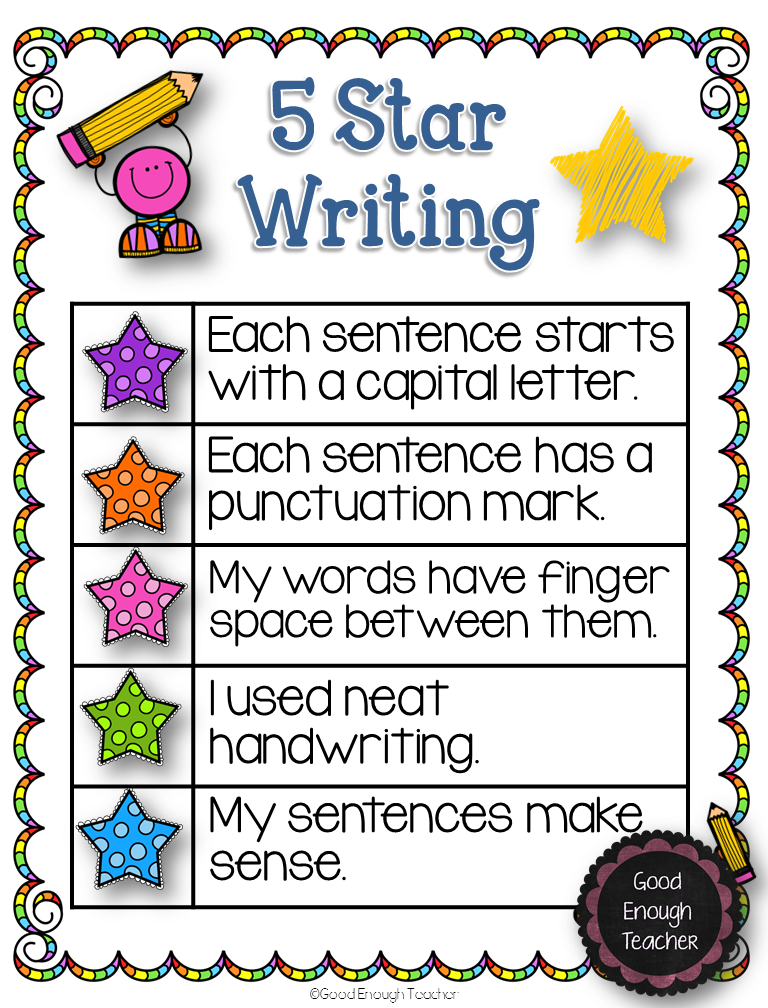 